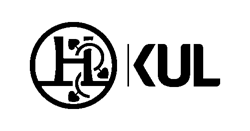 Rozkład zajęć na rok akademicki 2018/2019 II ROK, Filologia angielska, studia niestacjonarne I stopnia semestr zimowy SOBOTASOBOTANIEDZIELANIEDZIELAGr 1Gr 2Gr 1Gr 27.30-9.00PNJA – tłumaczenia ustne pol-angmgr Joanna MirekCTW217PNJA – gramatykadr K. LisCTW2169:10-10:40PNJA – konwersacjedr M. Ó FionnáinCTW217PNJA – słownictwodr Ł. BorowiecCTW216Język niderlandzkiFrans van der VeerCTW217  (8 na 9 zjazdów)Język niderlandzkiFrans van der VeerCTW217  (8 na 9 zjazdów)10:50-12:20PNJA – słownictwodr Ł. BorowiecCTW217PNJA – konwersacjedr M. Ó FionnáinCTW216PNJA – gramatykadr K. LisCTW217 PNJA – pisanie akademickiemgr J. GrzybowskaCTW21612:30-14:00Historia literatury angielskiej (ćwicz.)dr hab. G. MaziarczykCTW217Historia literatury angielskiej (ćwicz.)dr hab. G. MaziarczykCTW217PNJA – pisanie akademickiemgr J. GrzybowskaCTW217 PNJA – tłumaczenia ustne pol-ang mgr Joanna MirekCTW21614.10-15.40Gramatyka opisowa j. ang. Morfologia i składniadr A. BartnikCTW217  23.02; 23.03; 13.04; 11.05Gramatyka opisowa j. ang. Morfologia i składniadr A. BartnikCTW217  23.02; 23.03; 13.04; 11.05Historia filozofii (konwersatorium)dr R. CharzyńskiCTW217  I 10.03; II 24.03; III 28.04 IV: 26.05Historia filozofii (konwersatorium)dr R. CharzyńskiCTW217  I 10.03; II 24.03; III 28.04 IV: 26.0514.10-15.40Historia literatury angielskiej (konwers.)dr A. BednarskiCTW217   9.03; 6.04; 27.04; 25.05Historia literatury angielskiej (konwers.)dr A. BednarskiCTW217   9.03; 6.04; 27.04; 25.05Historia filozofii (konwersatorium)dr R. CharzyńskiCTW217  I 10.03; II 24.03; III 28.04 IV: 26.05Historia filozofii (konwersatorium)dr R. CharzyńskiCTW217  I 10.03; II 24.03; III 28.04 IV: 26.0515.50-17.20Wstęp do literaturoznawstwadr A. Bednarski	CTW217 9.03; 6.04; 27.04; 25.05Wstęp do literaturoznawstwadr A. Bednarski	CTW217 9.03; 6.04; 27.04; 25.0515.50-17.20Historia Anglii i USA (konwersatorium)dr T. NiedokosCTW217   23.02; 23.03; 13.04; 11.05Historia Anglii i USA (konwersatorium)dr T. NiedokosCTW217   23.02; 23.03; 13.04; 11.0517.30-19.00Język niderlandzkiFrans van der VeerCTW217 (8 na 9 zjazdów)Język niderlandzkiFrans van der VeerCTW217 (8 na 9 zjazdów)terminy spotkańcyklicznych:terminy spotkańcyklicznych:23.02, 9.03, 23.03, 6.04, 13.04, 27.04, 11.05, 25.05, 8.0624.02, 10.03, 24.03, 7.04, 14.04, 28.04, 12.05, 26.05, 9.0624.02, 10.03, 24.03, 7.04, 14.04, 28.04, 12.05, 26.05, 9.0624.02, 10.03, 24.03, 7.04, 14.04, 28.04, 12.05, 26.05, 9.06